Volunteer Form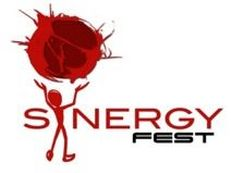 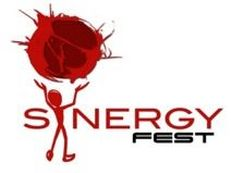 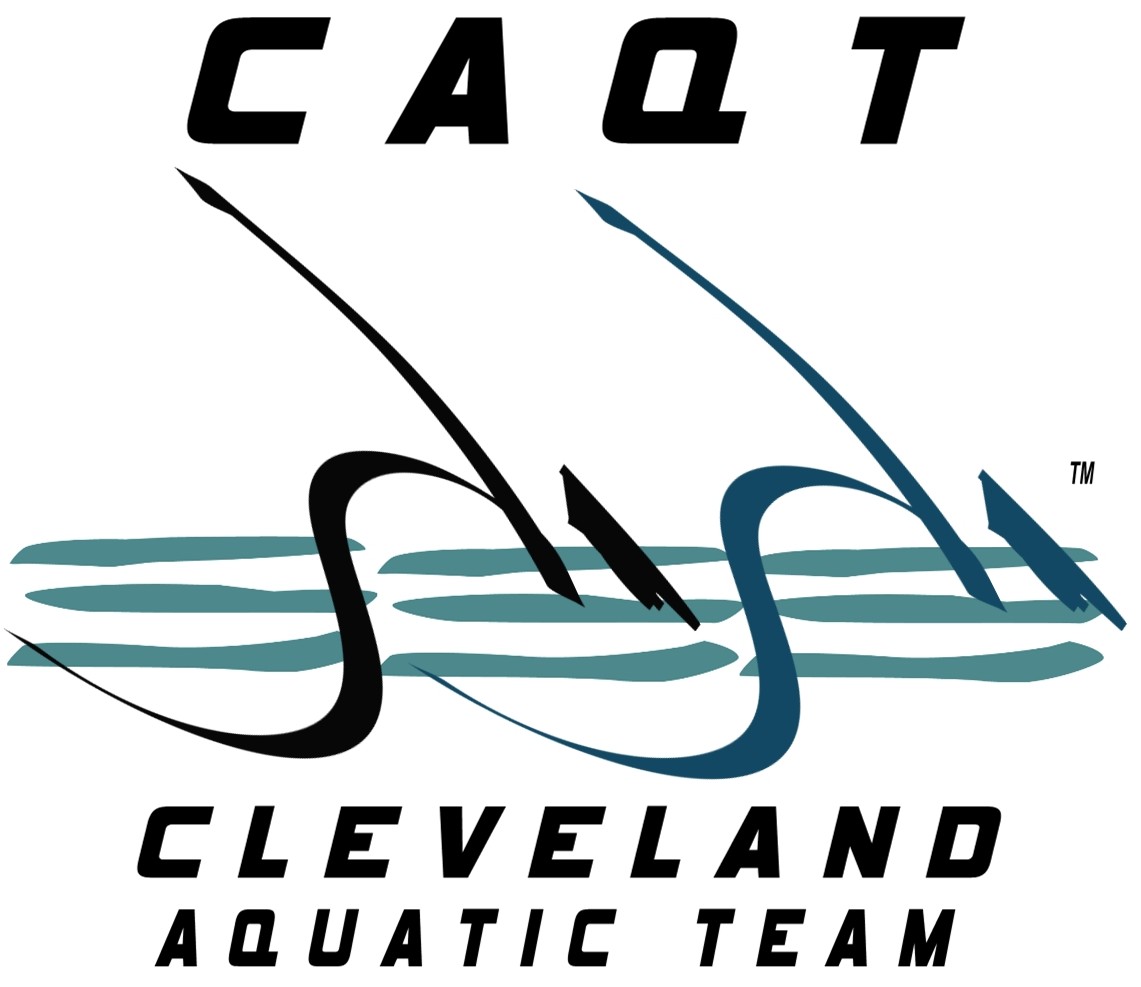 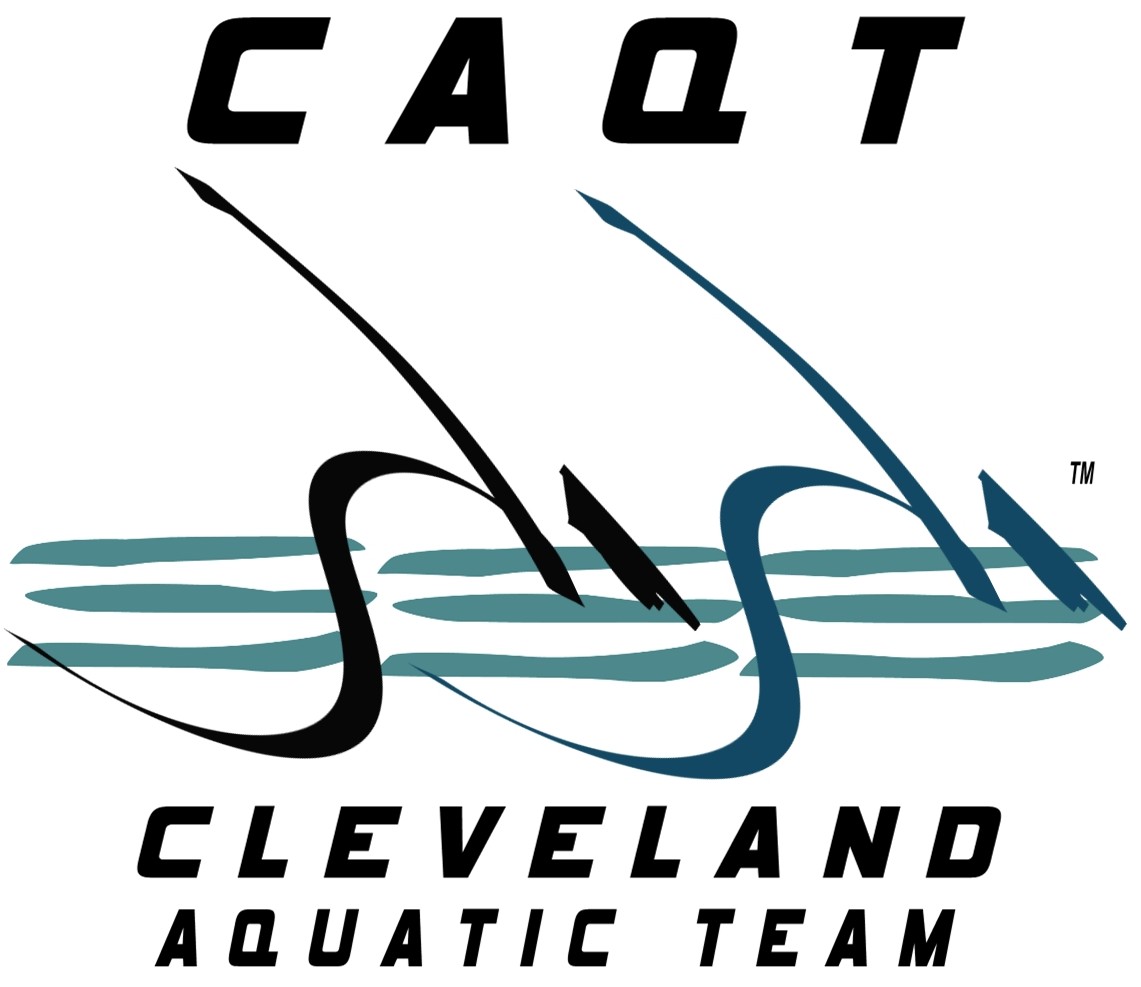 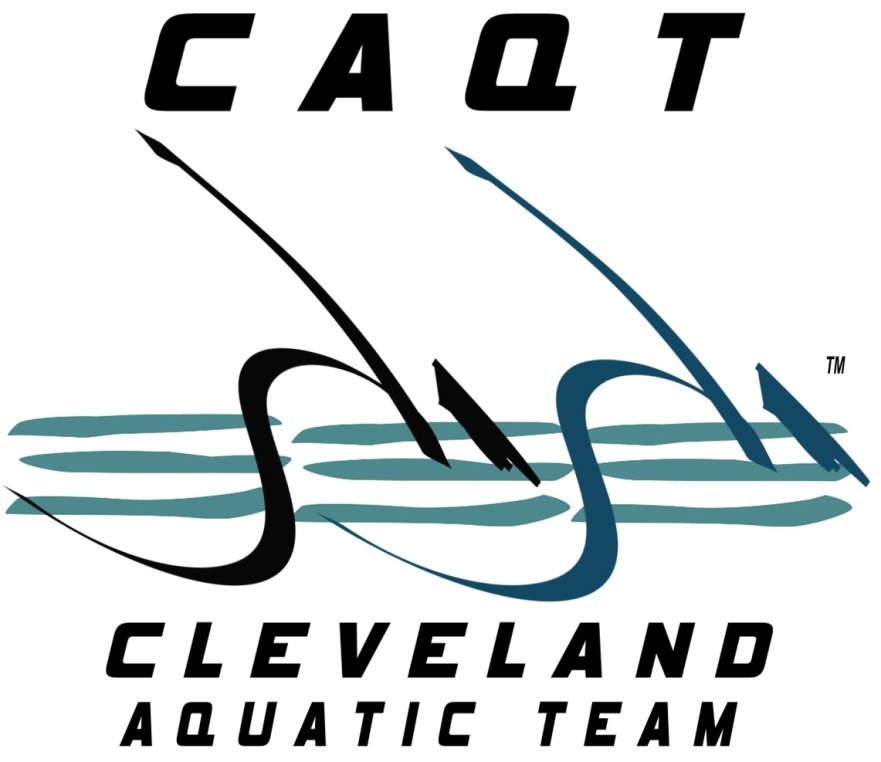 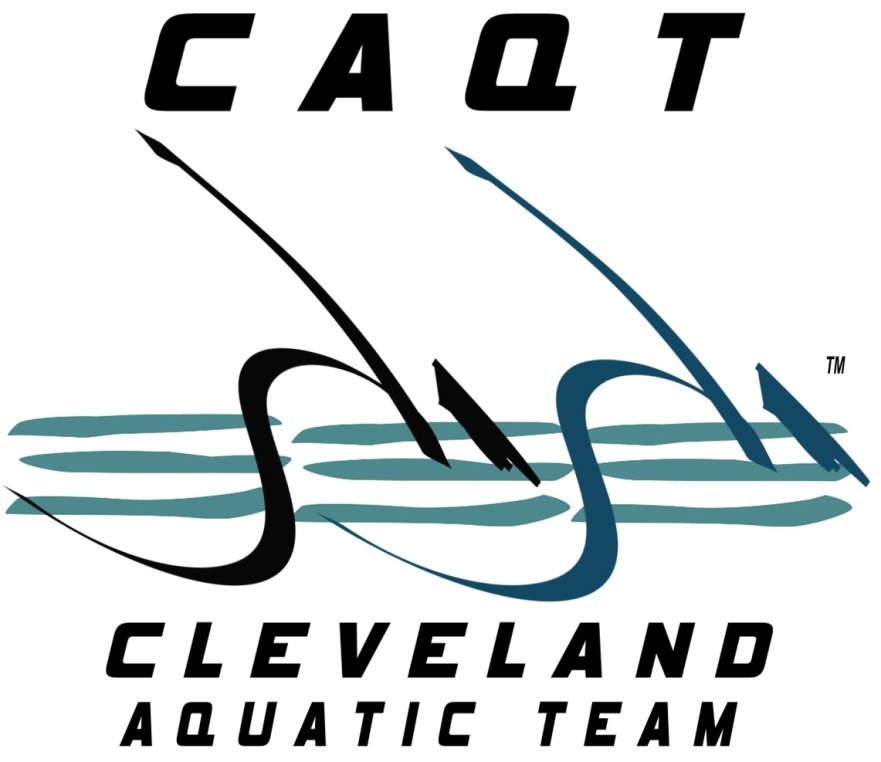 					THANK YOU!Contact InformationContact InformationNameHome PhoneCell PhoneE-Mail AddressAvailabilityAvailabilityDuring which hours are you available for volunteer assignments?Saturday, July 30                              Sunday, July 31During which hours are you available for volunteer assignments?Saturday, July 30                              Sunday, July 31Saturday morning (first half)Sunday morning (first half)Saturday afternoon (second half)Sunday afternoon (second half)InterestsInterestsInterestsTell us in which areas you are interested in volunteering (preferences):Tell us in which areas you are interested in volunteering (preferences):Tell us in which areas you are interested in volunteering (preferences):TimerAnnouncerHospitalityRunnerAwardsSpecial Skills or Qualifications Special Skills or Qualifications Special Skills or Qualifications List any previous experience (if any) volunteering for a swim meet. There is no experience necessary to help and we would rather have too many volunteers than not enoughList any previous experience (if any) volunteering for a swim meet. There is no experience necessary to help and we would rather have too many volunteers than not enoughList any previous experience (if any) volunteering for a swim meet. There is no experience necessary to help and we would rather have too many volunteers than not enough